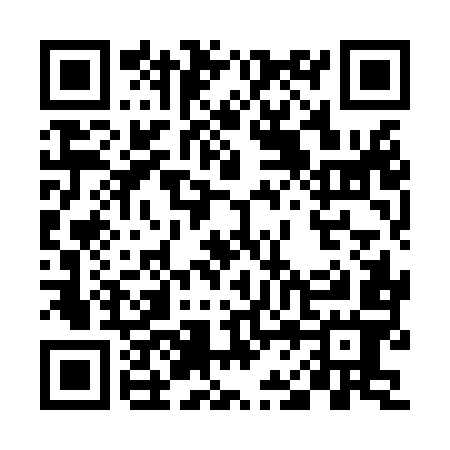 Ramadan times for Country Club View, North Carolina, USAMon 11 Mar 2024 - Wed 10 Apr 2024High Latitude Method: Angle Based RulePrayer Calculation Method: Islamic Society of North AmericaAsar Calculation Method: ShafiPrayer times provided by https://www.salahtimes.comDateDayFajrSuhurSunriseDhuhrAsrIftarMaghribIsha11Mon6:206:207:301:244:467:197:198:2912Tue6:196:197:291:244:467:207:208:3013Wed6:176:177:271:244:467:217:218:3114Thu6:166:167:261:234:477:227:228:3215Fri6:146:147:241:234:477:227:228:3216Sat6:136:137:231:234:487:237:238:3317Sun6:116:117:211:234:487:247:248:3418Mon6:106:107:201:224:487:257:258:3519Tue6:086:087:191:224:497:267:268:3620Wed6:076:077:171:224:497:277:278:3721Thu6:056:057:161:214:497:277:278:3822Fri6:046:047:141:214:507:287:288:3923Sat6:026:027:131:214:507:297:298:4024Sun6:016:017:111:204:507:307:308:4125Mon5:595:597:101:204:507:317:318:4226Tue5:585:587:091:204:517:327:328:4227Wed5:565:567:071:204:517:327:328:4328Thu5:555:557:061:194:517:337:338:4429Fri5:535:537:041:194:517:347:348:4530Sat5:525:527:031:194:527:357:358:4631Sun5:505:507:011:184:527:367:368:471Mon5:495:497:001:184:527:377:378:482Tue5:475:476:591:184:527:377:378:493Wed5:455:456:571:174:537:387:388:504Thu5:445:446:561:174:537:397:398:515Fri5:425:426:541:174:537:407:408:526Sat5:415:416:531:174:537:417:418:537Sun5:395:396:521:164:537:427:428:548Mon5:385:386:501:164:547:427:428:559Tue5:365:366:491:164:547:437:438:5610Wed5:355:356:471:154:547:447:448:57